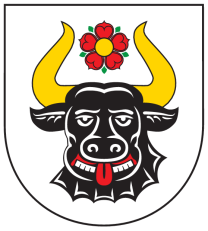 Gmina ZwierzynNasz Znak: ZP.7021.1.26.2022                                                       Zwierzyn, dnia 29.12.2022r.Informacja o wyborze ofertyZamawiającyGmina Zwierzynul. Wojska Polskiego 866-542 ZwierzynNip:		5991008091Telefon: 	95 761 75 80Fax: 		95 761 71 05Osoba upoważniona do kontaktów: Mateusz Ostapiuke-mail:	zamowienia_publiczne@zwierzyn.plstrona WWW: 	www.bip.zwierzyn.pl 			www.zwierzyn.plNazwa zadania: Pełnienie funkcji inspektora nadzoru nad inwestycją:„Rozbudowa i przebudowa Szkoły Podstawowej im. Wojska Polskiego w Zwierzynie”Zestawienie ofert:Wybór oferty: Urząd Gminy Zwierzyn wybrał ofertę JMPROJEKT Jakub Mańdzij, ul. Wodociągowa 2B,66-500 Strzelce Krajeńskie, gdyż spełnia warunki postępowania i jest najniższa względem cenylpNazwa firmyCena nettoCena brutto1Budconsult Doradztwo Budowlane Błażej MrózUl. Chrobrego 2964-720 Lubasz123 000,00151 290,002JMPROJEKT Jakub MańdzijUl. Wodociągowa 2B66-500 Strzelce Krajeńskie 75 000,0092 250,003Komplet Inwest Granops Prażanowski Sp.k.Ul. Małorolnych 2466-400 Gorzów Wlkp. 128 700,00158 301,004.Lubuskie Centrum Budownictwa Pasywnego Michał KruczkowskiUl. Żwirowa 20466-415 Kłodawa99 000,00121 770,00